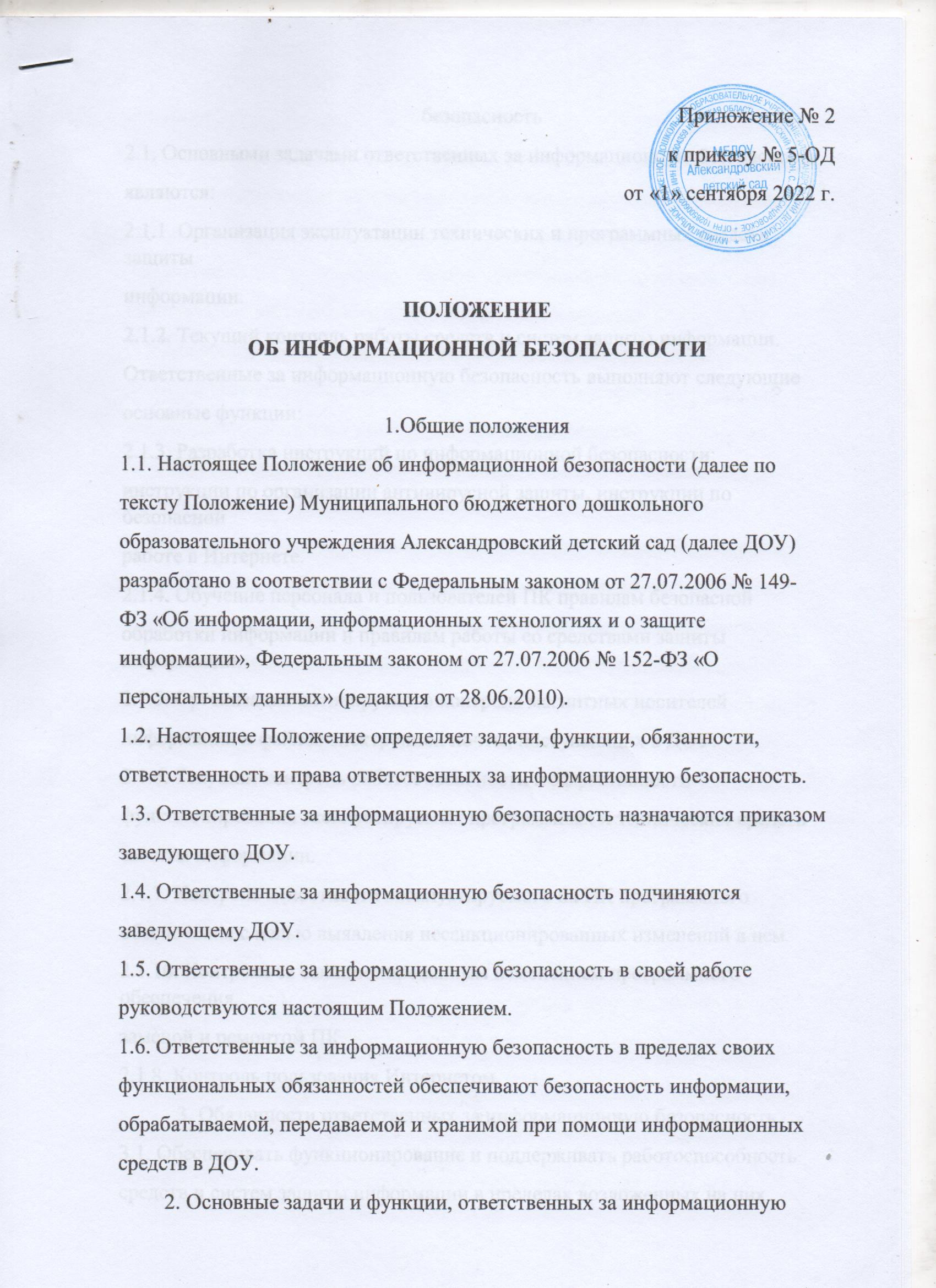 безопасность2.1. Основными задачами ответственных за информационную безопасностьявляются:2.1.1. Организация эксплуатации технических и программных средств защитыинформации.2.1.2. Текущий контроль работы средств и систем защиты информации.Ответственные за информационную безопасность выполняют следующиеосновные функции:2.1.3. Разработка инструкций по информационной безопасности:инструкции по организации антивирусной защиты, инструкции по безопаснойработе в Интернете.2.1.4. Обучение персонала и пользователей ПК правилам безопаснойобработки информации и правилам работы со средствами защиты информации.2.1.5. Организация антивирусного контроля магнитных носителейинформации и файлов электронной почты, поступающих в ДОУ.2.1.6. Текущий контроль работоспособности и эффективностифункционирования эксплуатируемых программных и технических средствзащиты информации.2.1.7. Контроль целостности эксплуатируемого на ПК программногообеспечения с целью выявления несанкционированных изменений в нем. 2.1.10. Контроль за санкционированным изменением программного обеспечения,заменой и ремонтом ПК.2.1.8. Контроль пользования Интернетом.3. Обязанности ответственных за информационную безопасность3.1. Обеспечивать функционирование и поддерживать работоспособностьсредств и систем защиты информации в пределах возложенных на нихобязанностей.Немедленно докладывать заведующему ДОУ о выявленных нарушениях инесанкционированных действиях пользователей и сотрудников, а такжепринимать необходимые меры по устранению нарушений.3.2. Совместно с программистами принимать меры по восстановлениюработоспособности средств и систем защиты информации.3.3. Проводить инструктаж сотрудников и пользователей ПК по правиламработы с используемыми средствами и системами защиты информации.3.4. Создавать и удалять учетные записи пользователей.3.5. Формировать и представлять пароли для новых пользователей,администрировать права пользователей.3.6. Отслеживать работу антивирусных программ, проводить один раз внеделю полную проверку компьютеров на наличие вирусов.3.7. Выполнять регулярно резервное копирование данных на сервере, принеобходимости восстанавливать потерянные или поврежденные данные.3.8. Ежемесячно подавать заведующему ДОУ статистическую информациюпо пользованию Интернетом.3.9. Вести учет пользователей «точки доступа к Интернету». В случаенеобходимости лимитировать время работы пользователя в Интернете и объемскачиваемой информации.3.10. Сообщать незамедлительно заведующему ДОУ о выявлении случаевнесанкционированного доступа в Интернет.4. Права ответственных за информационную безопасность4.1. Требовать от сотрудников и пользователей компьютерной техникибезусловного соблюдения установленной технологии и выполненияинструкций по обеспечению безопасности и защиты информации, содержащейсведения ограниченного распространения и электронных платежей.4.2. Готовить предложения по совершенствованию используемых системзащиты информации и отдельных их компонентов.5. Ответственность ответственных лиц за информационнуюбезопасностьНа ответственных за информационную безопасность возлагаетсяперсональная ответственность за качество проводимых ими работ пообеспечению защиты информации в соответствии с функциональнымиобязанностями, определенными настоящим Положением.